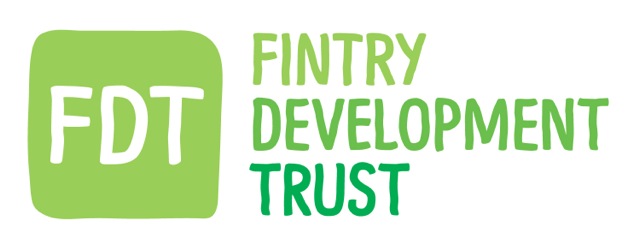 DATE: 08.03.18                      LOCATION:   HQ                             TIME: 7.30pmInformation to be minuted:Objections to be recorded:Date of Next Meeting: Pushed back in light of Dunmore meeting – agreed for 05.04.18 7.30pm HQDIRECTORS & STAFFPresentApologiesDavid Howell (Chair)YGordon Cowtan (Treasurer)YHolly O'DonnellYHugh EdmondsYIain FrazerYStuart HigginsYAnne HislopYJamie Pearson (FCC Chair)YMatthew Black (Sen. Energy Advisor, Project manager)YKayt Howell (Manager)YGuest.Agenda Item No.Summary DiscussionDecisionAction.1. Welcome to Anne Anne Hislop was elected to the Board at the AGM and was warmly welcomed to her new position. All Companies House details are updated. No further action2. Appointment of Office bearersGC nominated DH as continuing chair. Seconded by HODDH nominated GC as continuing Treasurer.Seconded by HODFollowing GM’s resignation, GC nominated HOD for position of Director of FREE, seconded by HE.Agreed by boardAgreed by BoardAgreed by BoardGC to process necessary admin for Companies House.3. Approve minutesBoard were asked to approve the minutes of the previous meeting and the minutes of the AGM ApprovedUpload to websiteGC & KH4. Financial report GC updated the Board on the current finances. Situation remains as expected given the previously outlined influences. Some further bills for Balgair. Consultant still pulling together report of options and possibilities for financial renegotiations. Bruce Crawford MSP has provided support to connect with Falck for necessary discussionsMeetings with Falck and Bruce Crawford in coming weeks to discuss options.REIF being kept in the loop on discussions and the financial situation.GC 5. SMART Fintry At the end of our two year project as of end March 18.Team has been working and adapting proposals for a year 3 funding application to LES. Unfortunately it looks as though direct continuation of work is unlikely, with our lead partner choosing to leave the project and no timetable for decisions on funding forthcoming.Discussion still ongoing for a possible year three – taking into account the recent changes in project team.GC & MB will keep Board up to speed. GC & MB6. BalgairMB reported on the issues with fuel supply over the recent period of bad weather and the plans to improve and rectify issues.MB to look into a sim based system for the remote connection.MB to look at reasons for the 35% LPG losses.MB7. Dunmore GardensMB gave presentation on the finances and the risk assessment for the project. The Board discussed some of the issues raised and the timetables for delivering the project.Dunmore specific meeting to be attended on 22nd March by all directors. Rep from Kensa will call in to support discussion.The Board have been requested to prepare their thoughts, questions and concerns, if any, for this meeting. MB GC8. Board only